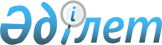 V шақырылған облыстық мәслихаттың ХХІХ сессиясының 2014 жылғы 15 желтоқсандағы №337-V "2015-2017 жылдарға арналған облыстық бюджет туралы" шешіміне өзгерістер мен толықтырулар енгізу туралы
					
			Күшін жойған
			
			
		
					Атырау облысы мәслихатының 2015 жылғы 16 қарашадағы № 404-V шешімі. Атырау облысының Әділет департаментінде 2015 жылғы 04 желтоқсанда № 3373 болып тіркелді. Күші жойылды - Атырау облыстық мәслихатының 2016 жылғы 18 қаңтардағы № 443-V шешімімен      РҚАО ескертпесі:

      Мәтінде авторлық орфография және пунктуация сақталған.

      Ескерту. Күші жойылды - Атырау облыстық мәслихатының 18.01.2016 № 443-V шешімімен (қабылданған күннен бастап қолданысқа енгізіледі).

      Қазақстан Республикасының 2008 жылғы 4 желтоқсандағы Бюджет кодексінің 108 бабына, "Қазақстан Республикасындағы жергілікті мемлекеттік басқару және өзін-өзі басқару туралы" Қазақстан Республикасының 2001 жылғы 23 қаңтардағы Заңының 6-бабы 1-тармағы 1) тармақшасына сәйкес және облыс әкімдігінің 2015-2017 жылдарға арналған облыс бюджетін нақтылау туралы ұсынысын қарап, V шақырылған облыстық мәслихат кезектен тыс ХХХV сессиясында ШЕШІМ ҚАБЫЛДАДЫ:

      1. Облыстық мәслихаттың ХХIХ сессиясының 2014 жылғы 15 желтоқсандағы № 337-V "2015-2017 жылдарға арналған облыстық бюджет туралы" шешіміне (нормативтік құқықтық актілерді мемлекеттік тіркеу тізілімінде № 3075 рет санымен тіркелген, 2015 жылғы 15 қаңтарда "Атырау" газетінде жарияланған) келесі өзгерістер мен толықтырулар енгізілсін:

      1-тармақта:

      "139 603 382" деген сандар "140 209 726" деген сандармен ауыстырылсын;

      "59 498 133" деген сандар "59 112 695" деген сандармен ауыстырылсын;

      "1 413 126" деген сандар "1 944 570" деген сандармен ауыстырылсын;

      "2 610" деген сандар "3 741" деген сандармен ауыстырылсын;

      "78 689 513" деген сандар "79 148 720" деген сандармен ауыстырылсын;

      "143 232 879" деген сандар "143 794 332" деген сандармен ауыстырылсын;

      "3 543 470" деген сандар "3 488 361" деген сандармен ауыстырылсын;

      "934 510" деген сандар "989 619" деген сандармен ауыстырылсын;

      "4 073 701" деген сандар "4 173 701" деген сандармен ауыстырылсын;

      "4 091 701" деген сандар "4 191 701" деген сандармен ауыстырылсын;

      2-тармақта:

      "әлеуметтік салық бойынша" деген абзацта:

      "Құрманғазы, Индер, Мақат, Махамбет, Жылыой аудандарына – 50%, Исатай ауданына - 52% және Қызылқоға ауданына - 100%;" деген жолдар келесі редакцияда мазмұндалсын:

      "Құрманғазы, Мақат, Жылыой аудандарына – 50%, Индер ауданына - 68%, Исатай ауданына - 60%, Махамбет ауданына - 72% және Қызылқоға ауданына - 100%;

      "Атырау қаласына" деген жолда "57" деген сандар "60" сандармен ауыстырылсын;

      11-тармақта:

      "464 435" деген сандар "727 996" деген сандармен ауыстырылсын;

      келесі мазмұндағы жолдармен толықтылырсын:

      "Өңірлерді дамытудың 2020 жылға дейінгі бағдарламасы шеңберінде моноқалалардағы ағымдағы іс-шараларды іске асыруға – 191 497 мың теңге;"

      15-тармақта:

      "16 606" деген сандар "48 064" деген сандармен ауыстырылсын;

      "7 000" деген сандар "5 662" деген сандармен ауыстырылсын;

      "337 251" деген сандар "314 234" деген сандармен ауыстырылсын;

      "15 040" деген сандар "12 170" деген сандармен ауыстырылсын;

      "22 364" деген сандар "595" деген сандармен ауыстырылсын;

      "13 320" деген сандар "13 140" деген сандармен ауыстырылсын;

      "25 400" деген сандар "23 223" деген сандармен ауыстырылсын;

      "24 782" деген сандар "44 782" деген сандармен ауыстырылсын;

      "5 177 168" деген сандар "6 280 948" деген сандармен ауыстырылсын;

      "45 614" деген сандар "31 304" деген сандармен ауыстырылсын;

      "133 936" деген сандар "151 423" деген сандармен ауыстырылсын;

      "124 645" деген сандар "94 115" деген сандармен ауыстырылсын;

      "9 600" деген сандар "8 016" деген сандармен ауыстырылсын;

      "125 432" деген сандар "126 954" деген сандармен ауыстырылсын;

      "10 000" деген сандар "8 614" деген сандармен ауыстырылсын;

      "29 403" деген сандар "27 960" деген сандармен ауыстырылсын;

      "24 787" деген сандар "23 165" деген сандармен ауыстырылсын;

      келесі мазмұндағы жолдармен толықтылырсын:

      "елді мекендердегі су тазарту ғимараттарына және су желілеріне техникалық құжаттама дайындауға - 58 447 мың теңге;

      жергілікті өзін-өзі басқару органдарына трансферттер үшін – 39 686 мың теңге;"

      16-тармақта:

      "987 437" деген сандар "1 053 143" деген сандармен ауыстырылсын;

      "77 580" деген сандар "73 867" деген сандармен ауыстырылсын;

      "965 919" деген сандар "916 969" деген сандармен ауыстырылсын;

      "257 124" деген сандар "238 896" деген сандармен ауыстырылсын;

      "371 947" деген сандар "412 742" деген сандармен ауыстырылсын;

      "Махамбет ауданының су бұрғыш каналы үшін 2 шлюз құрылысына – 40 000 мың теңге" деген жол алынып тасталсын;

      "Құрманғазы ауданындағы 3 (үш) жаяу жүргіншілер өткелінің құрылысына жобалық –сметалық құжаттамасын жалғастыруға" деген жолдар келесідей редакцияда мазмұндалсын:

      "Құрманғазы ауданындағы 3 (үш) және Исатай ауданындағы 1 (бір) жаяу жүргіншілер өткелінің құрылысына жобалық–сметалық құжаттамасын жалғастыруға";

      "9 000" деген сандар "3 300" деген сандармен ауыстырылсын;

      17-тармақта:

      "473 399" деген сандар "314 286" деген сандармен ауыстырылсын;

      2. Көрсетілген шешімнің 1-қосымшасы осы шешімнің қосымшасына сәйкес жаңа редакцияда мазмұндалсын.

      3. Осы шешімнің орындалуын бақылау облыстық мәслихаттың бюджет, қаржы, экономика, өнеркәсіп және кәсіпкерлікті дамыту мәселелері жөніндегі тұрақты комиссиясына (Ә.Жұбанов) жүктелсін.

      4. Осы шешім 2015 жылдың 1 қаңтарынан бастап қолданысқа енгiзiледi.

 2015 жылға арналған облыстық бюджет
					© 2012. Қазақстан Республикасы Әділет министрлігінің «Қазақстан Республикасының Заңнама және құқықтық ақпарат институты» ШЖҚ РМК
				
      Сессия төрайымы

Г. Садуахасова

      Мәслихат хатшысы

C. Лұқпанов
Облыстық мәслихаттың
ХХХV сессиясының
2015 жылғы 16 қарашадағы
№ 404-V шешіміне қосымшаОблыстық мәслихаттың
ХХІХ сессиясының
2014 жылғы 15 желтоқсандағы
№ 337-V шешіміне 1 қосымшаСанаты

Санаты

Санаты

Санаты

Сомасы (мың теңге)

Сыныбы

Сыныбы

Сыныбы

Сомасы (мың теңге)

Кіші сыныбы

Кіші сыныбы

Сомасы (мың теңге)

Атауы

Сомасы (мың теңге)

1

2

3

4

5

I. Кірістер

140209726

1

Салықтық түсімдер

59112695

01

Табыс салығы

32321666

2

Жеке табыс салығы

32321666

03

Әлеуметтiк салық

20810971

1

Әлеуметтік салық

20810971

05

Тауарларға, жұмыстарға және қызметтер көрсетуге салынатын iшкi салықтар

5980058

3

Табиғи және басқа ресурстарды пайдаланғаны үшiн түсетiн түсiмдер

5980056

2

Салықтық емес түсiмдер

1944570

01

Мемлекеттік меншіктен түсетін кірістер

183755

5

Мемлекет меншігіндегі мүлікті жалға беруден түсетін кірістер

65396

6

Бюджет қаражатын банк шоттарына орналастырғаны үшін сыйақылар

583

7

Мемлекеттік бюджеттен берілген кредиттер бойынша сыйақылар (мүдделер)

117776

04

Мемлекеттік бюджеттен қаржыландырылатын, сондай-ақ, Қазақстан Республикасы Ұлттық Банкінің бюджетінен (шығыстар сметасынан) ұсталатын және қаржыландырылатын мемлекеттік мекемелер салатын айыппұлдар, өсімпұлдар, санкциялар, өндіріп алулар

827807

1

Мұнай секторы ұйымдарынан түсетін түсімдерді қоспағанда, мемлекеттік бюджеттен қаржыландырылатын, сондай-ақ Қазақстан Республикасы Ұлттық Банкінің бюджетінен (шығыстар сметасынан) ұсталатын және қаржыландырылатын мемлекеттік мекемелер салатын айыппұлдар, өсімпұлдар, санкциялар, өндіріп алулар

827807

06

Басқа да салықтық емес түсiмдер

923593

1

Басқа да салықтық емес түсiмдер

923593

3

Негізгі капиталды сатудан түсетін түсімдер

3741

01

Мемлекеттік мекемелерге бекітілген мемлекеттік мүлікті сату

3741

1

Мемлекеттік мекемелерге бекітілген мемлекеттік мүлікті сату

3741

4

Трансферттердің түсімдері

79148720

01

Төмен тұрған мемлекеттiк басқару органдарынан трансферттер

55820633

2

Аудандық (қалалық) бюджеттерден трансферттер

55820633

02

Мемлекеттiк басқарудың жоғары тұрған органдарынан трансферттер

23328087

1

Республикалық бюджеттен трансферттер

23328087

Функционалдық топ

Функционалдық топ

Функционалдық топ

Функционалдық топ

Функционалдық топ

Сомасы (мың теңге)

Кіші функционалдық топ

Кіші функционалдық топ

Кіші функционалдық топ

Кіші функционалдық топ

Сомасы (мың теңге)

Әкімші

Әкімші

Әкімші

Сомасы (мың теңге)

Бағдарлама

Бағдарлама

Сомасы (мың теңге)

Атауы

Сомасы (мың теңге)

1

2

3

4

5

6

II. Шығындар

143794332

01

Жалпы сипаттағы мемлекеттiк қызметтер 

2168907

1

Мемлекеттiк басқарудың жалпы функцияларын орындайтын өкiлдi, атқарушы және басқа органдар

1723910

110

Облыс мәслихатының аппараты

48841

001

Облыс мәслихатының қызметін қамтамасыз ету жөніндегі қызметтер

48841

120

Облыс әкімінің аппараты

1552017

001

Облыс әкімінің қызметін қамтамасыз ету жөніндегі қызметтер

708070

002

Ақпараттық жүйелер құру

601274

004

Мемлекеттік органның күрделі шығыстары 

92443

009

Аудандық маңызы бар қалалардың, ауылдардың, кенттердің, ауылдық округтердің әкімдерін сайлауды қамтамасыз ету және өткізу

930

013

Облыс Қазақстан халқы Ассамблеясының қызметін қамтамасыз ету

50255

113

Жергілікті бюджеттерден берілетін ағымдағы нысаналы трансферттер 

99045

282

Облыстың тексеру комиссиясы

123052

001

Облыстың тексеру комиссиясының қызметін қамтамасыз ету жөніндегі қызметтер 

113052

003

Мемлекеттік органның күрделі шығыстары

10000

2

Қаржылық қызмет

155348

257

Облыстың қаржы басқармасы

118684

001

Жергілікті бюджетті атқару және коммуналдық меншікті басқару саласындағы мемлекеттік саясатты іске асыру жөніндегі қызметтер 

74917

009

Жекешелендіру, коммуналдық меншікті басқару, жекешелендіруден кейінгі қызмет және осыған байланысты дауларды реттеу

3431

013

Мемлекеттік органның күрделі шығыстары 

650

113

Жергілікті бюджеттерден берілетін ағымдағы нысаналы трансферттер

39686

718

Облыстың мемлекеттік сатып алу басқармасы

36664

001

Жергілікті деңгейде мемлекеттік сатып алуды басқару саласындағы мемлекеттік саясатты іске асыру жөніндегі қызметтер

34137

003

Мемлекеттік органның күрделі шығыстары

2527

5

Жоспарлау және статистикалық қызмет

94219

258

Облыстың экономика және бюджеттік жоспарлау басқармасы

94219

001

Экономикалық саясатты, мемлекеттік жоспарлау жүйесін қалыптастыру мен дамыту саласындағы мемлекеттік саясатты іске асыру жөніндегі қызметтер

94219

9

Жалпы сипаттағы өзге де мемлекеттiк қызметтер

195430

269

Облыстың дін істері басқармасы

195430

001

Жергілікті деңгейде дін істер саласындағы мемлекеттік саясатты іске асыру жөніндегі қызметтер

101769

003

Мемлекеттік органның күрделі шығыстары

260

004

Ведомстволық бағыныстағы мемлекеттік мекемелерінің және ұйымдарының күрделі шығыстары

600

005

Өңірде діни ахуалды зерделеу және талдау

92801

02

Қорғаныс

345022

1

Әскери мұқтаждар

128429

120

Облыс әкімінің аппараты

128429

010

Жалпыға бірдей әскери міндетті атқару шеңберіндегі іс-шаралар

41940

011

Аумақтық қорғанысты даярлау және облыс ауқымдағы аумақтық қорғаныс

86489

2

Төтенше жағдайлар жөнiндегi жұмыстарды ұйымдастыру

216593

120

Облыс әкімінің аппараты

1506

012

Облыстық ауқымдағы жұмылдыру дайындығы және жұмылдыру

1506

287

Облыстық бюджеттен қаржыландырылатын табиғи және техногендік сипаттағы төтенше жағдайлар, азаматтық қорғаныс саласындағы уәкілетті органдардың аумақтық органы

215087

002

Аумақтық органның және ведомстволық бағынысты мемлекеттік мекемелерінің күрделі шығыстары

171315

003

Облыс ауқымындағы азаматтық қорғаныстың іс-шаралары

3117

004

Облыс ауқымындағы төтенше жағдайлардың алдын алу және оларды жою

40655

03

Қоғамдық тәртіп, қауіпсіздік, құқықтық, сот, қылмыстық-атқару қызметі

5242484

1

Құқық қорғау қызметi

5231744

252

Облыстық бюджеттен қаржыландырылатын атқарушы ішкі істер органы

5224654

001

Облыс аумағында қоғамдық тәртіпті және қауіпсіздікті сақтауды қамтамасыз ету саласындағы мемлекеттік саясатты іске асыру жөніндегі қызметтер 

3519445

003

Қоғамдық тәртіпті қорғауға қатысатын азаматтарды көтермелеу 

3210

006

Мемлекеттік органның күрделі шығыстары 

1174969

013

Белгілі тұратын жері және құжаттары жоқ адамдарды орналастыру қызметтері

32769

014

Әкімшілік тәртіппен тұтқындалған адамдарды ұстауды ұйымдастыру

49051

015

Қызмет жануарларын ұстауды ұйымдастыру

27613

024

Дағдарыстық жағдай қаупі төнген және туындаған кезде іс-қимылдар бойынша оқу-жаттығу жүргізу

14305

032

Ведомстволық бағыныстағы мемлекеттік мекемелерінің және ұйымдарының күрделі шығыстары

403292

271

Облыстың құрылыс басқармасы

7090

003

Ішкі істер органдарының объектілерін дамыту

7090

9

Қоғамдық тәртіп және қауіпсіздік саласындағы басқа да қызметтер

10740

120

Облыс әкімінің аппараты

10740

015

Аудандардың (облыстық маңызы бар қалалардың) бюджеттеріне азаматтық хал актілерін тіркеу бөлімдерінің штат санын ұстауға берілетін ағымдағы нысаналы трансферттер

10740

04

Бiлiм беру

10852367

1

Мектепке дейiнгi тәрбие және оқыту

2588126

261

Облыстың білім басқармасы

2588126

027

Мектепке дейінгі білім беру ұйымдарында мемлекеттік білім беру тапсырыстарын іске асыруға аудандардың (облыстық маңызы бар қалалардың) бюджеттеріне берілетін ағымдағы нысаналы трансферттер

2588126

2

Бастауыш, негізгі орта және жалпы орта білім беру

2410312

261

Облыстың білім басқармасы

1724852

003

Арнайы білім беретін оқу бағдарламалары бойынша жалпы білім беру

474487

006

Мамандандырылған білім беру ұйымдарында дарынды балаларға жалпы білім беру

710537

061

Аудандардың (облыстық маңызы бар қалалардың) бюджеттеріне үш деңгейлі жүйе бойынша біліктілігін арттырудан өткен мұғалімдерге еңбекақыны көтеруге берілетін ағымдағы нысаналы трансферттер

539828

285

Облыстың дене шынықтыру және спорт басқармасы

685460

006

Балалар мен жасөспірімдерге спорт бойынша қосымша білім беру

685460

4

Техникалық және кәсіптік, орта білімнен кейінгі білім беру

2698054

253

Облыстың денсаулық сақтау басқармасы

159331

043

Техникалық және кәсіптік, орта білімнен кейінгі білім беру мекемелерінде мамандар даярлау

159331

261

Облыстың білім басқармасы

2538723

024

Техникалық және кәсіптік білім беру ұйымдарында мамандар даярлау

2538723

5

Мамандарды қайта даярлау және біліктіліктерін арттыру

10527

252

Облыстық бюджеттен қаржыландырылатын атқарушы ішкі істер органы

9709

007

Кадрлардың біліктілігін арттыру және оларды қайта даярлау

9709

253

Облыстың денсаулық сақтау басқармасы

818

003

Кадрларының біліктілігін арттыру және оларды қайта даярлау

818

9

Бiлiм беру саласындағы өзге де қызметтер

3145348

261

Облыстың білім басқармасы

2232005

001

Жергілікті деңгейде білім беру саласындағы мемлекеттік саясатты іске асыру жөніндегі қызметтер

80561

004

Облыстық мемлекеттік білім беру мекемелерінде білім беру жүйесін ақпараттандыру 

12438

005

Облыстық мемлекеттік білім беру мекемелері үшін оқулықтар мен оқу-әдiстемелiк кешендерді сатып алу және жеткізу 

35190

007

Облыстық ауқымда мектеп олимпиадаларын, мектептен тыс іс-шараларды және конкурстар өткізу

430836

011

Балалар мен жеткіншектердің психикалық денсаулығын зерттеу және халыққа психологиялық-медициналық-педагогикалық консультациялық көмек көрсету

54900

012

Дамуында проблемалары бар балалар мен жеткіншектерді оңалту және әлеуметтік бейімдеу 

76466

029

Әдістемелік жұмыс

157115

067

Ведомстволық бағыныстағы мемлекеттік мекемелерінің және ұйымдарының күрделі шығыстары

476506

113

Жергілікті бюджеттерден берілетін ағымдағы нысаналы трансферттер 

907993

271

Облыстың құрылыс басқармасы

913343

007

Аудандардың (облыстық маңызы бар қалалардың) бюджеттеріне білім беру объектілерін салуға және реконструкциялауға берілетін нысаналы даму трансферттер 

750

037

Білім беру объектілерін салу және реконструкциялау

912593

05

Денсаулық сақтау

18692069

2

Халықтың денсаулығын қорғау

402595

253

Облыстың денсаулық сақтау басқармасы

402595

005

Жергілікті денсаулық сақтау ұйымдары үшін қанды, оның құрамдауыштары мен препараттарын өндіру

265112

006

Ана мен баланы қорғау бойынша қызмет көрсету

60632

007

Салауатты өмір салтын насихаттау

76851

3

Мамандандырылған медициналық көмек

5798078

253

Облыстың денсаулық сақтау басқармасы

5798078

009

Туберкулез, жұқпалы аурулар, психикалық күйзеліс және мінез-құлқының бұзылуынан, оның ішінде психикаға белсенді әсер ететін заттарды қолдануға байланысты, зардап шегетін адамдарға медициналық көмек көрсету

2887676

019

Туберкулезбен ауыратын науқастарды туберкулезге қарсы препараттармен қамтамасыз ету

317999

020

Диабет ауруларын диабетке қарсы препараттарымен қамтамасыз ету

171317

021

Онкогематологиялық науқастарды химия препараттарымен қамтамасыз ету

180492

022

Созылмалы бүйрек функциясының жетіспеушілігі бар, аутоиммунды, орфандық аурулармен ауыратын, иммунитеті жеткіліксіз науқастарды, сондай-ақ бүйрегін транспланттаудан кейінгі науқастарды дәрілік заттармен қамтамасыз ету 

352733

026

Гемофилиямен ауыратын науқастарды қанды ұйыту факторларымен қамтамасыз ету

295937

027

Халыққа иммундық профилактика жүргізу үшін вакциналарды және басқа иммундық биологиялық препараттарды орталықтандырылған сатып алу

781972

036

Жіті миокард инфаркті бар науқастарды тромболитикалық препараттармен қамтамасыз ету

10726

046

Онкологиялық науқастарға тегін медициналық көмектің кепілдік берілген көлемі шеңберінде медициналық көмек көрсету

799226

4

Емханалар

8976752

253

Облыстың денсаулық сақтау басқармасы

8976752

014

Халықтың жекелеген санаттарын амбулаториялық деңгейде дәрілік заттармен және балаларға арналған және емдік тағамдардың арнаулы өнімдерімен қамтамасыз ету

772060

038

Скринингтік зерттеулер тегін медициналық көмектің кепілдік берілген көлемі шеңберінде жүргізу

145945

039

Аудандық маңызы бар және ауыл денсаулық сақтау субъектілерінің медициналық көмекті және амбулаториялық-емханалық көмекті халыққа тегін медициналық көмектің кепілдік берілген көлемі шеңберінде көрсетуі

7938213

045

Халықтың жекелеген санаттарын емдеудің амбулаториялық деңгейінде жеңілдікті жағдайда дәрілік заттармен қамтамасыз ету

120534

5

Медициналық көмектiң басқа түрлерi

573951

253

Облыстың денсаулық сақтау басқармасы

573951

011

Республикалық бюджет қаражаты есебінен көрсетілетін және аудандық маңызы бар және ауылдың денсаулық сақтау субъектілері көрсететін медициналық көмекті қоспағанда, жедел медициналық көмек көрсету және санитариялық авиация

549558

029

Облыстық арнайы медициналық жабдықтау базалары

24393

9

Денсаулық сақтау саласындағы өзге де қызметтер

2940693

253

Облыстың денсаулық сақтау басқармасы

1549659

001

Жергілікті деңгейде денсаулық сақтау саласындағы мемлекеттік саясатты іске асыру жөніндегі қызметтер

71139

008

Қазақстан Республикасына ЖИТС алдын алу және оған қарсы күрес жөніндегі іс-шараларды іске асыру

155454

013

Патологоанатомиялық ашып тексеруді жүргізу

54430

016

Азаматтарды елді мекеннен тыс жерлерде емделу үшін тегін және жеңілдетілген жол жүрумен қамтамасыз ету

53735

018

Денсаулық сақтау саласындағы ақпараттық талдамалық қызметі

33220

030

Мемлекеттік денсаулық сақтау органдарының күрделі шығыстары

465

033

Денсаулық сақтаудың медициналық ұйымдарының күрделі шығыстары

1181216

271

Облыстың құрылыс басқармасы

1391034

038

Денсаулық сақтау объектілерін салу және реконструкциялау

1391034

06

Әлеуметтiк көмек және әлеуметтiк қамсыздандыру

1798488

1

Әлеуметтiк қамсыздандыру

971236

256

Облыстың жұмыспен қамтуды үйлестіру және әлеуметтік бағдарламалар басқармасы

746397

002

Жалпы үлгідегі медициналық-әлеуметтік мекемелерде (ұйымдарда) қарттар мен мүгедектерге арнаулы әлеуметтік қызметтер көрсету

121557

013

Психоневрологиялық медициналық-әлеуметтік мекемелерде (ұйымдарда) психоневрологиялық аурулармен ауыратын мүгедектер үшін арнаулы әлеуметтік қызметтер көрсету

321705

014

Оңалту орталықтарында қарттарға, мүгедектерге, оның ішінде мүгедек балаларға арнаулы әлеуметтік қызметтер көрсету 

92971

015

Балалар психоневрологиялық медициналық-әлеуметтік мекемелерінде (ұйымдарда) психоневрологиялық патологиялары бар мүгедек балалар үшін арнаулы әлеуметтік қызметтер көрсету

210164

261

Облыстың білім басқармасы

224839

015

Жетiм балаларды, ата-анасының қамқорлығынсыз қалған балаларды әлеуметтік қамсыздандыру

186024

037

Әлеуметтік сауықтандыру

38815

2

Әлеуметтiк көмек

377725

256

Облыстың жұмыспен қамтуды үйлестіру және әлеуметтік бағдарламалар басқармасы

377725

003

Мүгедектерге әлеуметтік қолдау көрсету

241398

049

Аудандардың (облыстық маңызы бар қалалардың) бюджеттеріне мемлекеттік атаулы әлеуметтік көмек төлеуге берілетін ағымдағы нысаналы трансферттер

8718

050

Аудандардың (облыстық маңызы бар қалалардың) бюджеттеріне 18 жасқа дейінгі балаларға мемлекеттік жәрдемақылар төлеуге берілетін ағымдағы нысаналы трансферттер

15777

051

Аудандардың (облыстық маңызы бар қалалардың) бюджеттеріне Ұлы Отан соғысындағы Жеңістің жетпіс жылдығына арналған іс-шараларды өткізуге берілетін ағымдағы нысаналы трансферттер

110420

052

Ұлы Отан соғысындағы Жеңістің жетпіс жылдығына арналған іс-шараларды өткізу

1412

9

Әлеуметтiк көмек және әлеуметтiк қамтамасыз ету салаларындағы өзге де қызметтер

449527

256

Облыстың жұмыспен қамтуды үйлестіру және әлеуметтік бағдарламалар басқармасы

352486

001

Жергілікті деңгейде облыстық жұмыспен қамтуды қамтамасыз ету үшін және әлеуметтік бағдарламаларды іске асыру саласындағы мемлекеттік саясатты іске асыру жөніндегі қызметтер

82307

017

Аудандардың (облыстық маңызы бар қалалардың) бюджеттеріне арнаулы әлеуметтік қызметтер стандарттарын енгізуге берілетін ағымдағы нысаналы трансферттер

5146

045

Аудандардың (облыстық маңызы бар қалалардың) бюджеттеріне мүгедектердің құқықтарын қамтамасыз ету және өмір сүру сапасын жақсарту жөніндегі іс-шаралар жоспарын іске асыруға берілетін ағымдағы нысаналы трансферттер 

51784

053

Кохлеарлық импланттарға дәлдеп сөйлеу процессорларын ауыстыру және келтіру бойынша қызмет көрсету

13356

067

Ведомстволық бағыныстағы мемлекеттік мекемелерінің және ұйымдарының күрделі шығыстары

150000

113

Жергілікті бюджеттерден берілетін ағымдағы нысаналы трансферттер 

49893

263

Облыстың ішкі саясат басқармасы

39136

077

Мүгедектердің құқықтарын қамтамасыз ету және өмір сүру сапасын жақсарту жөніндегі іс-шаралар жоспарын іске асыру

39136

268

Облыстың жолаушылар көлігі және автомобиль жолдары басқармасы

11460

045

Аудандардың (облыстық маңызы бар қалалардың) бюджеттеріне мүгедектердің құқықтарын қамтамасыз ету және өмір сүру сапасын жақсарту жөніндегі іс-шаралар жоспарын іске асыруға берілетін ағымдағы нысаналы трансферттер 

11460

298

Облыстың мемлекеттік еңбек инспекциясы басқармасы

46445

001

Жергілікті деңгейде еңбек қатынастарын реттеу саласында мемлекеттік саясатты іске асыру бойынша қызметтер

46445

07

Тұрғын үй-коммуналдық шаруашылық

5226691

1

Тұрғын үй шаруашылығы

1693772

261

Облыстың білім басқармасы

32502

062

Аудандардың (облыстық маңызы бар қалалардың) бюджеттеріне Жұмыспен қамту 2020 жол картасы шеңберінде қалаларды және ауылдық елді мекендерді дамытуға берілетін ағымдағы нысаналы трансферттер

32502

271

Облыстың құрылыс басқармасы

1461270

014

Аудандардың (облыстық маңызы бар қалалардың) бюджеттеріне коммуналдық тұрғын үй қорының тұрғын үйлерін жобалауға және (немесе) салуға, реконструкциялауға берілетін нысаналы даму трансферттері 

1129531

027

Аудандардың (облыстық маңызы бар қалалардың) бюджеттеріне инженерлік-коммуникациялық инфрақұрылымды жобалауға, дамытуға және (немесе) жайластыруға берілетін нысаналы даму трансферттері

331739

279

Облыстың Энергетика және тұрғын үй-коммуналдық шаруашылық басқармасы

200000

039

Аудандардың (облыстық маңызы бар қалалардың) бюджеттерiне мамандандырылған уәкілетті ұйымдардың жарғылық капиталдарын ұлғайтуға берiлетiн нысаналы даму трансферттерi

200000

2

Коммуналдық шаруашылық

3472157

271

Облыстың құрылыс басқармасы

367669

030

Коммуналдық шаруашылығын дамыту

367669

279

Облыстың энергетика және тұрғын үй-коммуналдық шаруашылық басқармасы

3104488

001

Жергілікті деңгейде энергетика және тұрғын үй-коммуналдық шаруашылық саласындағы мемлекеттік саясатты іске асыру жөніндегі қызметтер 

60313

004

Елдi мекендердi газдандыру

141671

010

Аудандардың (облыстық маңызы бар қалалардың) бюджеттеріне сумен жабдықтауға және су бұру жүйелерін дамытуға берілетін нысаналы даму трансферттері

750000

014

Аудандар (облыстық маңызы бар қалалар) бюджеттеріне коммуналдық шаруашылықты дамытуға арналған нысаналы трансферттері

6341

030

Аудандардың (облыстық маңызы бар қалалардың) бюджеттеріне елді мекендерді сумен жабдықтау жүйесін дамытуға берілетін нысаналы даму трансферттері

1536572

038

Коммуналдық шаруашылығын дамыту

60807

113

Жергілікті бюджеттерден берілетін ағымдағы нысаналы трансферттер 

548784

3

Елді мекендерді көркейту

60762

271

Облыстың құрылыс басқармасы

60762

015

Аудандардың (облыстық маңызы бар қалалардың) бюджеттеріне қалалар мен елді мекендерді абаттандыруды дамытуға берілетін нысаналы даму трансферттері

60762

08

Мәдениет, спорт, туризм және ақпараттық кеңістiк

8471923

1

Мәдениет саласындағы қызмет

1745012

271

Облыстың құрылыс басқармасы

121845

016

Мәдениет объектілерін дамыту

121845

273

Облыстың мәдениет, мұрағаттар және құжаттама басқармасы

1623167

005

Мәдени-демалыс жұмысын қолдау

457473

007

Тарихи-мәдени мұраны сақтауды және оған қолжетімділікті қамтамасыз ету

200542

008

Театр және музыка өнерін қолдау

965152

2

Спорт

5183728

271

Облыстың құрылыс басқармасы

1189807

017

Cпорт және туризм объектілерін дамыту 

1189807

285

Облыстың дене шынықтыру және спорт басқармасы

3993921

001

Жергілікті деңгейде дене шынықтыру және спорт саласында мемлекеттік саясатты іске асыру жөніндегі қызметтер 

31586

002

Облыстық деңгейде спорт жарыстарын өткізу

22732

003

Әр түрлі спорт түрлері бойынша облыстың құрама командаларының мүшелерін дайындау және республикалық және халықаралық спорт жарыстарына қатысуы 

3907919

032

Ведомстволық бағыныстағы мемлекеттік мекемелердің және ұйымдардың күрделі шығыстары

31684

3

Ақпараттық кеңiстiк

752317

263

Облыстың ішкі саясат басқармасы

499382

007

Мемлекеттік ақпараттық саясат жүргізу жөніндегі қызметтер 

499382

264

Облыстың тілдерді дамыту басқармасы

55370

001

Жергілікті деңгейде тілдерді дамыту саласындағы мемлекеттік саясатты іске асыру жөніндегі қызметтер

29461

002

Мемлекеттiк тiлдi және Қазақстан халықтарының басқа да тiлдерін дамыту

25909

273

Облыстың мәдениет, мұрағаттар және құжаттама басқармасы

197565

009

Облыстық кiтапханалардың жұмыс iстеуiн қамтамасыз ету

100834

010

Мұрағат қорының сақталуын қамтамасыз ету

96731

4

Туризм

6686

266

Облыстың кәсіпкерлік және индустриалдық-инновациялық даму басқармасы

6686

021

Туристік қызметті реттеу

6686

9

Мәдениет, спорт, туризм және ақпараттық кеңiстiктi ұйымдастыру жөнiндегi өзге де қызметтер

784180

263

Облыстың ішкі саясат басқармасы

78232

001

Жергілікті деңгейде мемлекеттік, ішкі саясатты іске асыру жөніндегі қызметтер

77584

005

Мемлекеттік органның күрделі шығыстары 

648

273

Облыстың мәдениет, мұрағаттар және құжаттама басқармасы

592797

001

Жергiлiктi деңгейде мәдениет және мұрағат ісін басқару саласындағы мемлекеттік саясатты іске асыру жөніндегі қызметтер

36914

032

Ведомстволық бағыныстағы мемлекеттік мекемелер мен ұйымдардың күрделі шығыстары

323496

113

Жергілікті бюджеттерден берілетін ағымдағы нысаналы трансферттер

232387

283

Облыстың жастар саясаты мәселелерi бойынша басқармасы

113151

001

Жергілікті деңгейде жастар саясаты мәселелері жөніндегі қызметтер

92312

005

Жастар саясаты саласында іс-шараларды іске асыру

20235

032

Ведомстволық бағыныстағы мемлекеттік мекемелерінің және ұйымдарының күрделі шығыстары

604

09

Отын-энергетика кешенi және жер қойнауын пайдалану

420486

1

Тұрғын үй шаруашылығы

85169

254

Облыстың табиғи ресурстар және табиғат пайдалануды реттеу басқармасы

85169

081

Елді мекендерді шаруашылық-ауыз сумен жабдықтау үшін жерасты суларына іздестіру-барлау жұмыстарын ұйымдастыру және жүргізу

85169

9

Отын-энергетика кешені және жер қойнауын пайдалану саласындағы өзге де қызметтер

335317

279

Облыстың энергетика және тұрғын үй-коммуналдық шаруашылық басқармасы

335317

007

Жылу-энергетикалық жүйесін дамыту

71250

011

Аудандарың (облыстық маңызы бар қалалардың) бюджеттеріне жылу-энергетикалық жүйесін дамытуға берілетін нысаналы даму трансферттері

73867

071

Газ көлігі жүйесін дамыту 

190200

10

Ауыл, су, орман, балық шаруашылығы, ерекше қорғалатын табиғи аумақтар, қоршаған ортаны және жануарлар дүниесін қорғау, жер қатынастары

2487081

1

Ауыл шаруашылығы

1281024

255

Облыстың ауыл шаруашылығы басқармасы

1164727

001

Жергілікті деңгейде ауыл шаруашылығы саласындағы мемлекеттік саясатты іске асыру жөніндегі қызметтер

55882

003

Мемлекеттік органның күрделі шығыстары 

3094

014

Ауыл шаруашылығы тауарларын өндірушілерге су жеткізу бойынша көрсетілетін қызметтердің құнын субсидиялау

114590

016

Жеміс-жидек дақылдарының және жүзімнің көп жылдық көшеттерін отырғызу және өсіруді қамтамасыз ету 

5414

020

Басым дақылдарды өндіруді субсидиялау арқылы өсімдік шаруашылығы өнімінің шығымдылығы мен сапасын арттыруды, және көктемгі егіс пен егін жинау жұмыстарын жүргізуге қажетті жанар-жағармай материалдары мен басқа да тауар-материалдық құндылықтардың құнын арзандатуды субсидиялау

99975

046

Тракторларды, олардың тіркемелерін, өздігінен жүретін ауыл шаруашылығы, мелиоративтік және жол-құрылыс машиналары мен тетіктерін мемлекеттік есепке алуға және тіркеу

357

047

Тыңайтқыштар (органикалықтарды қоспағанда) құнын субсидиялау

35037

050

Инвестициялар салынған жағдайда агроөнеркәсіптік кешен субъектісі көтерген шығыстардың бөліктерін өтеу

133163

051

Агроөнеркәсіптік кешен субъектілерінің қарыздарын кепілдендіру мен сақтандыру шеңберінде субсидиялау

11836

053

Мал шаруашылығы өнімдерінің өнімділігін және сапасын арттыруды, асыл тұқымды мал шаруашылығын дамытуды субсидиялау

705379

719

Облыстық ветеринария басқармасы

116297

001

Жергілікті деңгейде ветеринария саласындағы мемлекеттік саясатты іске асыру жөніндегі қызметтер

38335

003

Мемлекеттік органның күрделі шығыстары

737

052

Аудандардың (облыстық маңызы бар қалалардың) бюджеттеріне өкілеттіктердің берілуіне байланысты агроөнеркәсіптік кешен саласындағы жергілікті атқарушы органдардың бөлімшелерін ұстауға берілетін ағымдағы нысаналы трансферттер

45921

113

Жергілікті бюджеттерден берілетін ағымдағы нысалы трансферттер 

31304

2

Су шаруашылығы

261215

279

Облыстың энергетика және тұрғын үй-коммуналдық шаруашылық басқармасы

261215

032

Ауыз сумен жабдықтаудың баламасыз көздерi болып табылатын сумен жабдықтаудың аса маңызды топтық жүйелерiнен ауыз су беру жөніндегі қызметтердің құнын субсидиялау

261215

3

Орман шаруашылығы

98191

254

Облыстың табиғи ресурстар және табиғатты пайдалануды реттеу басқармасы

98191

005

Ормандарды сақтау, қорғау, молайту және орман өсiру

93041

006

Жануарлар дүниесін қорғау 

5150

5

Қоршаған ортаны қорғау

661688

254

Облыстың табиғи ресурстар және табиғатты пайдалануды реттеу басқармасы

163388

001

Жергілікті деңгейде қоршаған ортаны қорғау саласындағы мемлекеттік саясатты іске асыру жөніндегі қызметтер

49953

008

Қоршаған ортаны қорғау жөнінде іс-шаралар өткізу

61291

032

Ведомстволық бағыныстағы мемлекеттік мекемелерінің және ұйымдарының күрделі шығыстары

52144

271

Облыстың құрылыс басқармасы

498300

022

Қоршаған ортаны қорғау объектілерін дамыту

498300

6

Жер қатынастары

183770

251

Облыстың жер қатынастары басқармасы

155245

001

Облыс аумағында жер қатынастарын реттеу саласындағы мемлекеттік саясатты іске асыру жөніндегі қызметтер

25190

003

Жер қатынастарын реттеу

129500

010

Мемлекеттік органның күрделі шығыстары 

555

725

Облыстың жердiң пайдаланылуы мен қорғалуын бақылау басқармасы

28525

001

Жергілікті деңгейде жердiң пайдаланылуы мен қорғалуын бақылау саласындағы мемлекеттік саясатты іске асыру жөніндегі қызметтер

22695

003

Мемлекеттік органның күрделі шығыстары

5830

9

Ауыл, су, орман, балық шаруашылығы және қоршаған ортаны қорғау мен жер қатынастары саласындағы өзге де қызметтер

1193

719

Облыстық ветеринария басқармасы

1193

028

Уақытша сақтау пунктына ветеринариялық препараттарды тасымалдау бойынша қызметтер 

1193

11

Өнеркәсіп, сәулет, қала құрылысы және құрылыс қызметі

711272

2

Сәулет, қала құрылысы және құрылыс қызметі

711272

271

Облыстың құрылыс басқармасы

259953

001

Жергілікті деңгейде құрылыс саласындағы мемлекеттік саясатты іске асыру жөніндегі қызметтер

119667

114

Жергілікті бюджеттерден берілетін нысаналы даму трансферттері 

140286

272

Облыстың сәулет және қала құрылысы басқармасы

422349

001

Жергілікті деңгейде сәулет және қала құрылысы саласындағы мемлекеттік саясатты іске асыру жөніндегі қызметтер

32954

002

Қала құрылысын дамытудың кешенді схемаларын және елді мекендердің бас жоспарларын әзірлеу

389395

724

Облыстың мемлекеттік сәулет-құрылыс бақылауы басқармасы

28970

001

Жергілікті деңгейде мемлекеттік сәулет-құрылыс бақылау саласындағы мемлекеттік саясатты іске асыру жөніндегі қызметтер

28970

12

Көлiк және коммуникация

13612898

1

Автомобиль көлiгi

6802491

268

Облыстың жолаушылар көлігі және автомобиль жолдары басқармасы

6802491

002

Көлік инфрақұрылымын дамыту

4114973

003

Автомобиль жолдарының жұмыс істеуін қамтамасыз ету

120000

007

Аудандардың (облыстық маңызы бар қалалар) бюджеттеріне көлік инфрақұрылымын дамытуға берілетін нысаналы даму трансферттері

3300

025

Облыстық автомобиль жолдарын және елді-мекендердің көшелерін күрделі және орташа жөндеу

2564218

9

Көлiк және коммуникациялар саласындағы өзге де қызметтер

6810407

268

Облыстың жолаушылар көлігі және автомобиль жолдары басқармасы

6725945

001

Жергілікті деңгейде көлік және коммуникация саласындағы мемлекеттік саясатты іске асыру жөніндегі қызметтер

32255

113

Жергілікті бюджеттерден берілетін ағымдағы нысаналы трансферттер 

6280948

114

Жергілікті бюджеттерден берілетін нысаналы даму трансферттері

412742

271

Облыстың құрылыс басқармасы

84462

080

Мамандандырылған халыққа қызмет көрсету орталықтарын құру

84462

13

Басқалар

5068564

3

Кәсiпкерлiк қызметтi қолдау және бәсекелестікті қорғау

1056972

266

Облыстың кәсіпкерлік және индустриалдық инновациялық даму басқармасы

1056972

005

"Бизнестің жол картасы 2020" бағдарламасы шеңберінде жеке кәсіпкерлікті қолдау

10000

008

Кәсіпкерлік қызметті қолдау

2000

010

"Бизнестің жол картасы 2020" бағдарламасы шеңберінде кредиттер бойынша пайыздық мөлшерлемені субсидиялау

998972

011

"Бизнестің жол картасы 2020" бағдарламасы шеңберінде шағын және орта бизнеске кредиттерді ішінара кепілдендіру

46000

9

Басқалар

4011592

257

Облыстың қаржы басқармасы

1939816

012

Облыстың жергілікті атқарушы органының резервi

314286

040

Аудандардың (облыстық маңызы бар қалалардың) бюджеттеріне мемлекеттік мекемелердің мемлекеттік қызметшілер болып табылмайтын

жұмыскерлерінің, сондай-ақ жергілікті бюджеттерден қаржыландырылатын мемлекеттік кәсіпорындардың жұмыскерлерінің лауазымдық айлықақысына ерекше еңбек жағдайлары үшін ай сайынғы үстемеақы төлеуге берiлетiн ағымдағы нысаналы трансферттер

1625530

258

Облыстың экономика және бюджеттік жоспарлау басқармасы

25420

003

Жергілікті бюджеттік инвестициялық жобалардың техникалық-экономикалық негіздемелерін және концессиялық жобалардың конкурстық құжаттамаларын әзірлеу немесе түзету, сондай-ақ қажетті сараптамаларын жүргізу, концессиялық жобаларды консультативтік сүйемелдеу

25420

266

Облыстың кәсіпкерлік және индустриалдық инновациялық даму басқармасы

141236

001

Жергілікті деңгейде кәсіпкерлік және индустриалдық-инновациялық қызметті дамыту саласындағы мемлекеттік саясатты іске асыру жөніндегі қызметтер

67907

003

Мемлекеттік органның күрделі шығыстары

18800

004

Индустриялық-инновациялық қызметті мемлекеттік қолдау шеңберінде іс-шаралар іске асыру

2245

038

Аудандардың (облыстық маңызы бар қалалар) бюджеттеріне Моноқалаларды дамытудың 2012 - 2020 жылдарға арналған бағдарламасы шеңберінде ағымдағы іс-шараларды іске асыруға берілетін ағымдағы нысаналы трансферттер

20239

067

Моноқалаларда жобаларды іске асыру үшін берілетін кредиттер бойынша пайыздық мөлшерлемені субсидиялау

21045

068

Моноқалаларда жаңа өндірістерді дамытуға гранттар беру

11000

268

Облыстың жолаушылар көлігі және автомобиль жолдары басқармасы

300000

084

Аудандардың (облыстық маңызы бар қалалар) бюджеттеріне Моноқалаларды дамытудың 2012 - 2020 жылдарға арналған бағдарламасы шеңберінде бюджеттік инвестициялық жобаларды іске асыруға берілетін нысаналы даму трансферттері

300000

271

Облыстың құрылыс басқармасы

1066557

051

"Бизнестің жол картасы - 2020" бағдарламасы шеңберінде индустриялық инфрақұрылымды дамыту

1066557

279

Облыстың энергетика және тұрғын үй-коммуналдық шаруашылық басқармасы

538563

036

Аудандардың (облыстық маңызы бар қалалардың) бюджеттеріне Моноқалаларды дамытудың 2012 - 2020 жылдарға арналған бағдарламасы шеңберінде моноқалаларды нысаналы жайластыруға берілетін нысаналы ағымдағы трансферттер

139213

037

Өңірлерді дамытудың 2020 жылға дейінгі бағдарламасы шеңберінде инженерлік инфрақұрылымды дамыту

398648

084

Аудандардың (облыстық маңызы бар қалалар) бюджеттеріне Моноқалаларды дамытудың 2012 - 2020 жылдарға арналған бағдарламасы шеңберінде бюджеттік инвестициялық жобаларды іске асыруға берілетін нысаналы даму трансферттері

702

14

Борышқа қызмет көрсету

40754

1

Борышқа қызмет көрсету

40754

257

Облыстың қаржы басқармасы

40754

016

Жергілікті атқарушы органдардың республикалық бюджеттен қарыздар бойынша сыйақылар мен өзге де төлемдерді төлеу бойынша борышына қызмет көрсету 

40754

15

Трансферттер

68655326

1

Трансферттер

68655326

257

Облыстың қаржы басқармасы

68655326

006

Бюджеттік алулар

60683258

007

Субвенциялар

7808463

011

Нысаналы пайдаланылмаған (толық пайдаланылмаған) трансферттерді қайтару

157912

017

Нысаналы мақсатқа сай пайдаланылмаған нысаналы трансферттерді қайтару

4263

052

Қазақстан Республикасы Үкіметінің шешімі бойынша пайдалануға рұқсат етілген өткен қаржы жылында пайдаланылмаған (түгел пайдаланылмаған) нысаналы даму трансферттерінің сомаларын қайтару

1430

III. Таза бюджеттік кредиттеу

3488361

Бюджеттік кредиттер

4477980

06

Әлеуметтiк көмек және әлеуметтiк қамсыздандыру

487656

9

Әлеуметтiк көмек және әлеуметтiк қамтамасыз ету салаларындағы өзге де қызметтер

487656

255

Облыстың ауыл шаруашылығы басқармасы

487656

037

Жұмыспен қамту 2020 жол картасы шеңберінде ауылдағы кәсіпкерлікті дамытуға жәрдемдесу үшін бюджеттік кредиттер беру

487656

07

Тұрғын үй-коммуналдық шаруашылық

3483118

1

Тұрғын үй шаруашылығы

3483118

271

Облыстың құрылыс басқармасы

1142123

009

Аудандардың (облыстық маңызы бар қалалардың) бюджеттеріне тұрғын үй жобалауға, салуға және (немесе) сатып алуға кредит беру 

1142123

279

Облыстың энергетика және тұрғын үй-коммуналдық шаруашылық басқармасы

2340995

046

Аудандардың (облыстық маңызы бар қалалардың) бюджеттеріне жылу, сумен жабдықтау және су бұру жүйелерін реконструкция және құрылыс үшін кредит беру

2340995

10

Ауыл, су, орман, балық шаруашылығы, ерекше қорғалатын табиғи аумақтар, қоршаған ортаны және жануарлар дүниесін қорғау, жер қатынастары

160206

1

Ауыл шаруашылығы

160206

258

Облыстың экономика және бюджеттік жоспарлау басқармасы

160206

007

Мамандарды әлеуметтік қолдау шараларын іске асыру үшін жергілікті атқарушы органдарға берілетін бюджеттік кредиттер

160206

13

Басқалар

347000

3

Кәсiпкерлiк қызметтi қолдау және бәсекелестікті қорғау

347000

266

Облыстың кәсіпкерлік және индустриалдық-инновациялық даму басқармасы

347000

009

Шағын және орта бизнесті қаржыландыру және ауыл тұрғындарына микро кредит беру үшін "ҚазАгро" Ұлттық басқарушы холдингі" АҚ-ның еншілес ұйымдарына кредит беру

200000

069

Моноқалалардағы кәсіпкерлікті дамытуға жәрдемдесуге кредит беру

147000

Санаты

Санаты

Санаты

Санаты

Сомасы, мың теңге

Сыныбы

Сыныбы

Сыныбы

Сомасы, мың теңге

Кіші сыныбы

Кіші сыныбы

Сомасы, мың теңге

Атауы

Сомасы, мың теңге

1

2

3

4

5

Бюджеттік кредиттерді өтеу

989619

5

Бюджеттік кредиттерді өтеу

989619

01

Бюджеттік кредиттерді өтеу

971691

1

Мемлекеттік бюджеттен берілген бюджеттік кредиттерді өтеу

971691

2

Пайдаланылмаған бюджеттік кредиттердің сомаларын қайтару

17 928

Функционалдық топ

Функционалдық топ

Функционалдық топ

Функционалдық топ

Функционалдық топ

Сомасы, мың теңге

Кіші функционалдық топ

Кіші функционалдық топ

Кіші функционалдық топ

Кіші функционалдық топ

Сомасы, мың теңге

Әкімші

Әкімші

Әкімші

Сомасы, мың теңге

Бағдарлама

Бағдарлама

Сомасы, мың теңге

Атауы

Сомасы, мың теңге

1

2

3

4

5

6

ІV.Қаржы активтерімен жасалатын операциялар бойынша сальдо

4173701 

Қаржы активтерін сатып алу

4191701 

13

Басқалар

4191701 

9

Басқалар

4191701 

255

Облыстың ауыл шаруашылығы басқармасы

3591701 

065

Заңды тұлғалардың жарғылық капиталын қалыптастыру немесе ұлғайту

3591701 

283

Облыстың Жастар саясаты мәселелерi жөніндегі басқармасы

600000 

065

Заңды тұлғалардың жарғылық капиталын қалыптастыру немесе ұлғайту

600000 

Санаты 

Санаты 

Санаты 

Санаты 

Сомасы, мың теңге

Сыныбы

Сыныбы

Сыныбы

Сомасы, мың теңге

Кіші сыныбы

Кіші сыныбы

Сомасы, мың теңге

Атауы

Сомасы, мың теңге

1

2

3

4

5

Мемлекеттің қаржы активтерін сатудан түсетін түсімдер

18000

6

Мемлекеттің қаржы активтерін сатудан түсетін түсімдер

18000

01

Мемлекеттің қаржы активтерін сатудан түсетін түсімдер

18000

1

Қаржы активтерін ел ішінде сатудан түсетін түсімдер

18000

Санаты

Санаты

Санаты

Санаты

Сомасы, мың теңге

Сыныбы

Сыныбы

Сыныбы

Сомасы, мың теңге

Кіші сыныбы

Кіші сыныбы

Сомасы, мың теңге

Атауы

Сомасы, мың теңге

1

2

3

4

5

V.Бюджет тапшылығы (профициті) 

-11246668

VI.Бюджет тапшылығын қаржыландыру (профицитін пайдалану)

11246668

